INDICAÇÃO Nº 109/2018Indica ao Poder Executivo Municipal a realização de estudos visando à Instalação de uma lombada na Rua Monte Carmelo defronte ao número 150, bairro Jd. Alfa.Excelentíssimo Senhor Prefeito Municipal, Nos termos do Art. 108 do Regimento Interno desta Casa de Leis, dirijo-me a Vossa Excelência para sugerir que, por intermédio do Setor competente, sejam realizados estudos visando a construção de ondulação transversal (lombada), em conformidade com o disposto na Resolução nº 39/1998 do Conselho Nacional de Trânsito – CONTRAN, ou a Instalação de uma lombada na Rua Monte Carmelo defronte ao número 150, bairro Jd. Alfa.Justificativa:Este vereador foi procurado por munícipes, reclamando que motoristas imprudentes trafegam nesta rua em alta velocidade, oferecendo risco aos pedestres, ciclistas e moradores.Plenário “Dr. Tancredo Neves”, em 08 de janeiro de 2.017.CELSO ÁVILA-vereador-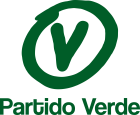 